BEST CHILDREN’S BIBLE APPSChildren’s BiblesBible for Kids (FREE) - LifeChurch.TV , YouVersion BEST FREE Children’s Bible App!!!The Beginner’s Bible (some is free, but totals $19.99 for everything) - HarperCollins Christian PublishingBEST PAID Children’s Bible App!!!Bible.is KIDZ (FREE) - Faith Comes by Hearing - Listen. See. Grow.God’s Love: A Bible Storybook ($0.99) - Positive Action for ChristBible Verse MemoryGod’s Word: Hide It! (FREE) - Kingdom Media, LLCVerses - Bible Memory ($3.99-$6.99 depending on translation) Verses, Ltd. Co. (under iPhone apps)Bible TriviaSuperbook Bible Trivia Game (FREE) - The Christian Broadcasting NetworkScripture Champion (FREE) - Kingdom Media LLCBible SongsCubbies Bible Verse Music: Sing Along with Scripture Songs from AWANA - Kingdom Media ($7.99 for all songs)Bible Songs: Sing Along with Noah and other Bible Heroes for Children ($9.98 for all songs) - Kingdom MediaGarageBand (FREE) - Apple (to play along with Christian music)Various Bible AppsGot Questions? (FREE) Got Questions MinistriesSuperbook Kid’s Bible, Videos, and Games (FREE - videos can be downloaded if you are a subscriber) - The Christian Broadcasting NetworkBest Bible Video Series for Kids!!Subscribe at: https://www.cbn.com/giving/special/sbdvdclub.aspx Owlegories (FREE - full videos can be purchased) - Spy House, LLCBibles for All AgesESV Study Bible ($17.99) - Crossway BEST PAID Study BibleAlso get as an in-app purchase within the ESV BibleGideons (FREE) - Faith Comes by Hearing BEST FREE Audio Bible Also can get through Bible.is AppMultiple languages to read or listen!YouVersion Bible (FREE) - LifeChurch.TV , YouVersion#1 Rated and Downloaded Bible AppBible Characters4soils.com has a collection of Bible Characters apps (a few are free, but most have various prices with bundled prices having the most value) - Kingdom MediaLife of Jesus Bundle, Miracles of Jesus bundle, Parables of Jesus bundle, Bible Heroes bundle, Esther, David, Joseph, Noah, Jonah, DanielBible App IconsHere is what some of our favorite Children’s Bible Apps look like!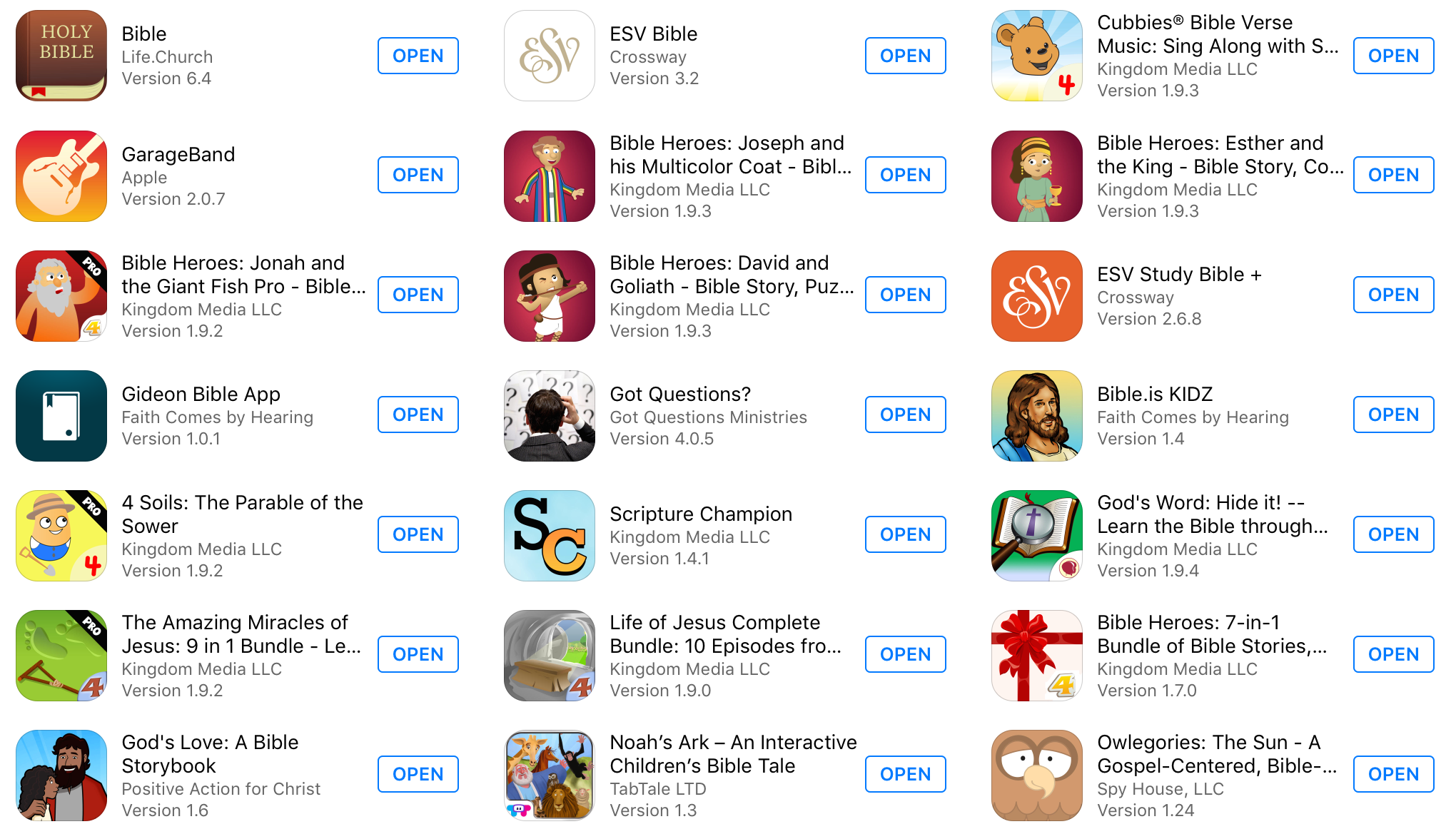 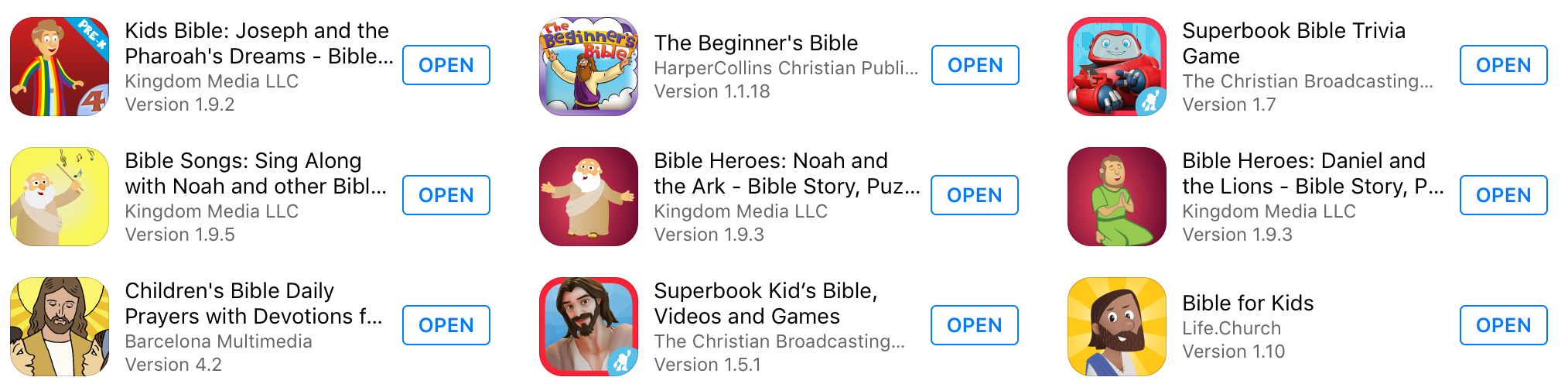 Fun Ideas on How to Use Children’s Bible AppsTrivia Contest: Pair up or have a group competition using a trivia app!Bible Verse Lookup: Have a race to see who can find a verse first!Character Discovery: Challenge your child to find a particular character or story on the SuperBook or another app.Scripture Artwork: Use an app to draw out a Scripture or color a story activity.Music Play Along: Use GarageBand to play instruments & sing a song or hymn.Find and Listen: Use Bible.is KIDZ or ESV Study Bible to play the Bible out loud.Bible Memory: Memorize a verse for a prize using an app to help!Got Questions: Find some challenging and interesting questions with Bible answers!Sing Along: Sing loud and proud as you place a Bible song!Church Happenings Exploration: Use your church’s app to explore activities.Language Lookup: Use the Gideons app to read a Bible verse in another language.Verse Connections: Use the ESV Study Bible to use notes to find corresponding verses or Bible references.